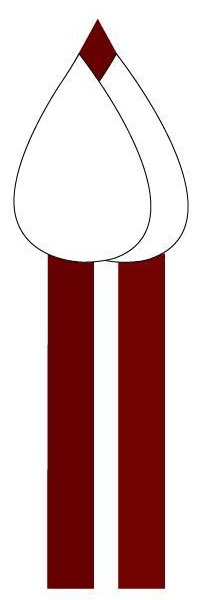 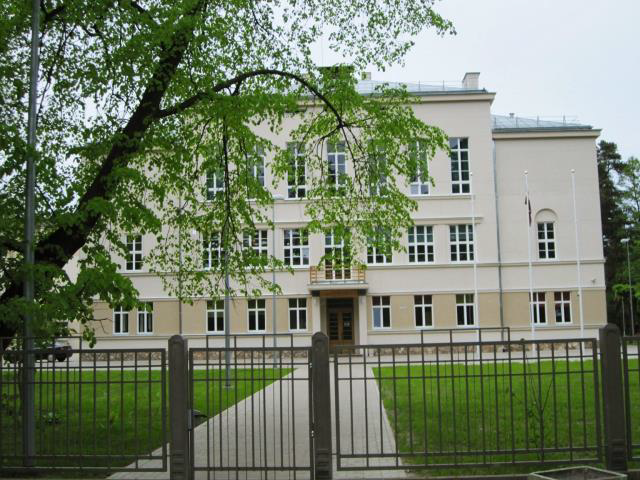 PUMPURU VIDUSSKOLAS pašnovērtējuma ziņojums pēc 2020./2021. mācību gadaPubliskojamā daļaSASKAŅOTSPumpuru vidusskolas vispārīgs raksturojumsSkolas bērnu izglītība Jūrmalā, Pumpuru un Mellužu teritorijā, aizsākusies jau 1859. gadā, kad sākušas darboties gan draudzes, gan privātās skolas. 1920. gada jūlijā dibinātā Rīgas Jūrmalas pilsētas valde sāka četru skolu atvēršanu toreizējā 18 kilometrus garā pilsētas teritorijā un skolai Mellužos I (no 1.04.1939. - Pumpuri) piešķīra Rīgas Jūrmalas 3. pamatskolas vārdu. Pie savām jaunajām mājām, pateicoties valdes gādībai, Mellužu skola tika 30. gados, un 1934. gada 30. oktobrī svinīgi tika atklāta pašreizējā skolas ēka. 1960. gadā kļūst par Jūrmalas 4. vidusskolu. 1974. gadā vēsturiskajai ēkai piebūvē jaunus korpusus mācībām un sportam. No 1991. gada skolai ir Pumpuru vidusskolas vārds un tās juridiskā adrese ir Kronvalda ielā 8, Jūrmala, LV 2008. Izglītojamo skaits un īstenotās izglītības programmas 2020./2021.mācību gadā Pedagogu un atbalsta personāla nodrošinājums1.3. Skolas darba prioritātes un plānotie sasniedzamie rezultāti 2021./2022.mācību gadā  Pumpuru vidusskolas (turpmāk -skola) darbības pamatmērķis: ir veidot izglītības vidi, organizēt un īstenot mācību un audzināšanas procesu, lai nodrošinātu valsts pirmsskolas izglītības vadlīnijās, pamatizglītības valsts standartā un vispārējās vidējās izglītības valsts standartā noteikto izglītības mērķu sasniegšanu, sekmējot katra bērna izaugsmi.Skolas mērķi 2021. /2022. m.gPilnveidot kvalitatīvu izglītības programmu īstenošanu, attīstīt sociāli emocionālās prasmes un uz individuālajām vajadzībām balstītas tehnoloģiju un digitālās prasmes.Izvērtēt skolas vadības darba efektivitāti izglītības kvalitātes nodrošināšanā un nepieciešamību veidot jaunu izglītības kvalitātes pārraudzības sistēmu.Pilnveidot skolas pašvērtēšanas kārtību, izmantojot daudzveidīgas metodes kvalitātes vērtēšanai.Sasniedzamie rezultāti skolaiSkolas vadība ir izvērtējusi jaunā mācību satura ieviešanu: skolā notiek regulāra mācību satura plānošana 1.,2.,4.,5.,7.,8.,10. un 11. klasēs, iesaistot visus attiecīgo klašu skolotājus;Skolas vadība ir izvērtējusi skolas iespējas un resursus, tehnoloģiju un digitālo prasmju izmantošanai mācību procesā;Skolotāji ir identificējuši izglītojamo individuālās vajadzības kvalitatīva mācību procesa īstenošanā mācību procesā;Skolotāji ir nodrošinājuši kvalitatīvu sasniedzamo rezultātu katrā mācību priekšmetā, īstenojot arī attālināto mācību procesu;Atbalsta personāls ir sniedzis izglītojamiem nepieciešamo individualizēto palīdzību, nodrošinot pozitīvu izglītības iestādes mikroklimatu, izmantojot PuMPuRS un Individuālo kompetenču attīstības atbalsta projektus;Mācību gada laikā ir vērotas ne mazāk kā 20 % pedagogu stundu novembrī, februārī un maijā, lai iegūtu datus par jaunā mācību satura ieviešanas gaitu;Katrs skolēns ir pabeidzis klasi, neskatoties uz attālināto mācību procesu, pielietojot pašvadītas mācīšanās prasmes. Katrs skolēns ir apguvis pašvadītas mācīšanās prasmju pamatus: prot plānot savu mācīšanos, to uzraudzīt un īstenot attālinātā procesā;Izveidoti un skolotājiem ir prasme lietot pašvadītas mācīšanās prasmju vērtēšanas līmeņu aprakstus. Katrs skolotājs ir piedalījies pašvadītu prasmju vērtēšanas līmeņu izstrādē un prot tos lietot skolēnu prasmju vērtēšanā;Skolas vadība ir izvērtējusi atbildību sadalījumu un darba efektivitāti, nosakot stiprās puses un izmaiņu nepieciešamību.1.4. SKOLAS MISIJAVeidot izglītības vidi, organizēt un īstenot izglītības procesu, kas nodrošinātu valsts vispārējās vidējās izglītības standartā noteikto mērķu sasniegšanu. Sekmēt ikviena skolēna individuālo spēju attīstību, audzinot vērtīborientētas personības, kas spēj mīlēt, cienīt, būt radošas un tolerantas, pieņemt lēmumus, sasniegt mērķus, uzņemties atbildību, sadarboties un būt konkurētspējīgas kvalitatīvas tālākizglītības ieguves procesā mūsdienu pasaulē.1.5. SKOLAS VĪZIJASkolas absolventiem ir prasme darboties dažādās dzīves situācijās mūsdienu mainīgajā sabiedrībā.Atvērta, mūsdienīga un tradīcijām bagāta skola:ar sakārtotu infrastruktūru, kas nodrošina radošu un prasmēs balstītu mācību un audzināšanas darbu, izmanto mūsdienīgas informāciju tehnoloģijas, starpvalstu projektus, iedzīvina globālās izglītības tendences un saglabā nacionālo identitāti. kur katrs izglītojamais ir iesaistīts mācībās, kas dod iespējas iedziļināties un uzlabot savu sniegumu.kur ir motivēti izglītojamie, radoši pedagogi, atbalstoši vecāki kur ģimenes atbalstam ir svarīga loma katra izglītojamā motivētai iesaistei mācībās.1.6. SKOLAS VĒRTĪBASSkolas vērtības: cieņa, mērķtiecība, sadarbība, atvērtība jaunām idejām – radošums, atbildība un tradīcijas.Pumpuru vidusskolas moto: Es gribu, varu, daru un atbildu.1.7. 2020./2021.mācību gada darba prioritātes (mērķi/uzdevumi) un sasniegtie rezultāti.2020./2021. mācību gada skolas darbības mērķis bija pašvadītas mācīšanās caurviju prasmju veidošana, īstenojot izglītības programmas. 1.7.1. Iesākta jaunā Valsts pamatizglītības un vidējās izglītības mācību standarta ieviešana 1., 4., 7. un 10. klasēs. Attālinātā mācību procesa dēļ izstrādātos mācību priekšmetu tematu vērtēšanas plāni koriģēti vismaz par 30% atkarībā no mācību jomas specifikas. Tika iesākta skolotāju sadarbība vairāku mācību satura un prasmju sasniedzamo rezultātu īstenošanā - ir vairāki labās prakses piemēri, kas ievietoti skolas mājas lapā. Pirmajām klasēm izveidoti integrēti mācību stundu plāni. 1.7.2. Skolotāji, skolas īstenotās mācībās, ir izveidojuši pašvadītas mācīšanās prasmju vērtēsanas rubriku (vērtēšana līmeņos), kuru varētu izmanto pašvadītas mācīšanās prasmju diagnostikā. 1.7.3. 35% skolotāju mācību gadā ir vērojuši trīs kolēģu mācību stundas/nodarbības un snieguši atgriezenisko saiti, izmantojot skolā pieņemto mācību nodarbību vērošanas formu. 1.7.4. Izstrādāta un skolēnu snieguma vērtēšanā tika izmantota Valsts pamatizglītības un vidējās izglītības standartam atbilstoša jauna vērtēšanas kārtība.1.7.5. Izveidota kārtība pedagogu profesionālās kvalitātes novērtēšanai skolā. Novērtēšanai bija pieteikušies 25% skolotāju, kas arī ieguva pakāpes: trīs skolotāji-pirmo, seši skolotāji- otro un deviņi – trešo. Trīs gadu laikā 44% skolotāju ir ieguvuši kvalitātes pakāpes, no tiem 25% - augstāko profesionālās darbības kvalitātes pakāpi. 1.7.6. Skolā izveidotais pedagogu profesionālās pilnveides modelis tiek sistemātiski īstenots. Erasmus + projekta “Solis tuvāk nākotnes skolai” īstenošanā 15 skolotāji ir ieguvuši sertifikātu kursos Eiropas Savienības valstīs. Skolas direktore ir ieguvusi IKVD kursu”Izglītības iestāžu tiesiskie pamati” un “Demokrātiska pārvaldība izglītības iestādē” apliecības un Erasmus programmas kursu”School Managements &School Leadership“sertifikātu.1.7.7. Sākta īstenot Audzināšanas programma ar sociāli emocionālās mācīšanās (SEM) elementiem.  Klašu audzinātāji ir vadījuši SEM nodarbības klašu audzināšanas stundās. Skolotāji mācību stundās sevišķu vērību pievērsuši pozitīvai skolēnu mijiedarbībai klasē un mācību stundās. 1.7.8. Iegādāti 64 skapīši garderobes aizvietošanai 1.-2.stāvā sākumskolai, lai atslogotu garderobi sakarā ar skolēnu skaita strauju pieaugumu. Nomainīti soli un krēsli 30 darba vietām bioloģijas kabinetā. Iegādāti galdi un krēsli iekārtojot jaunas klašu telpas. Iegādāti plaukti sākumskolas klasēs ar kastēm skolēna individuālo darba piederumu uzglabāšanai, lai atbrīvotu vairāk platības, pieaugot skolēnu skaitam klasēs.1.7.9. Plānotie Skolu jaunatnes dziesmu un deju svētki nenotika, bet skolēnu deju kolektīvi piedalījās filmēšanā Jomas ielā, Jūrmalā.1.7.10. Atjaunota vismaz 20% sliktākajā stāvoklī esošā datortehnika, no IZM saņemti 28 portatīvie datori, kā arī par skolas budžeta līdzekļiem ir nopirkti 10 portatīvie datori. Tehnika ļoti noderēja attālinātā procesā, kad skolēniem un arī skolotājiem bija nepieciešamas papildus tehnikas vienības tiešsaistes stundu nodrošināšanā.1.8. Kritēriju izvērtējums1.8.1. Kritērija “Administratīvā efektivitāte” stiprās puses un turpmākas attīstības vajadzībasKritērija “Vadības profesionālā darbība” stiprās puses un turpmākas attīstības vajadzībasKritērija “Atbalsts un sadarbība” stiprās puses un turpmākas attīstības vajadzībasKritērija “Pedagogu profesionālā kapacitāte” stiprās puses un turpmākas attīstības vajadzībasLielākie īstenotie projekti 2020./2021.mācību gadā Skolas skolēni un skolotāji iesaistījušies četru Erasmus+ programmas un vairāku Eiropas sociālā fonda projektu īstenošanā.1.9.1. Pabeigta skolotāju profesionālās pilnveides projekta (2019.-2021.) “Solis tuvāk nākotnes skolai” īstenošana, sekmējot jauno skolotāju profesionālo izaugsmi. 15 skolotāji ir ieguvuši sertifikātus kursos ar skolas prioritātēm saistītu saturu Eiropas Savienības valstīs.1.9.2. Starpvalstu skolu sadarbības projektā “Skolēnu parlaments - veids kā sekmēt skolēnu iesaistīšanas skolas dzīves aktivizēšanā” (2020.-2022.) sadarbībā ar Čehijas, Spānijas un Apvienotās karalistes skolām, skolēni ir iesaistīti aktīvā mācīšanās procesā par Skolēnu parlamenta veidošanas principiem un darbības virzieniem, īstenojot līdzdalības caurvijas mācīšanu. 1.9.3. Starpvalstu skolu sadarbības projekta (2020.-2023) “Young Europens “Think.Do.Know.Assess” - YETDKA (“Jaunie eiropieši Domā, Dara, Zina, Ivērtē”) sadarbībā ar Toholammin lukio, Somijā, Montessorischule Ingolstadt, Vācijā, Luunja Secondary School, Igaunijā, Osnovna sola Valentina Vodnika, Ljubljana, Slovēnijā, kurā esam koordinējošā skola, pirmajā darbības gadā attālināti notikušas četras skolēnu un skolotāju tikšanās, skolēni strādājuši starptautiskās komandās attālināti, kā arī veikuši izpētes darbu par projekta tēmām lokāli, pēc tam daloties projekta tikšanās reizēs tiešsaistē. 1.9.4. Starpvalstu skolu sadarbības projekts (05.10.2020.-04.10.2023.) “Let me live, i will live, the world will live”/ “Ļauj man dzīvot un es dzīvošu, un pasaule dzīvos” sadarbībā ar Colegiul National de Informatica Matei Basarab, Rumānija; Istituto Comprensivo G.Verga Comiso, Sicīlija, Itālija; 2. Dimotiko Sxoleio Neas Erythraias, Grieķija; Bodrum Billim ve Sanat Mekezi, Turcija.Projekta norises laikā ir notikušas četras iešsaistes skolotāju tikšanās, kā arī divas tikšanās kopā ar skolēniem, kurās skolēni prezentēja iepriekš sagatavotus uzdevumus par projekta tēmu - planētas ilgtspējību. Projekta laikā skolēni ir veikuši lokālas aktivitātes, ar kurām dalījušies e-Twinning platformā. 1.9.5. 2021. gadā tika uzrakstīts jauns skolotāju profesionālās pilnveides projekts ”With a game in a digital way closer to modern student/Ar spēli digitāli tuvāk mūsdienu skolēnam” un iegūts finansējums tā īstenošanai 2021.-2023. gadā. Īstenojot starpvalstu skolu sadarbības projektus skolēni un skolotāji iegūst nepastarpinātu starptautisko pieredzi un sekmē sadarbību starp izglītības iestādēm Eiropā un nodrošina skolotāju starptautiskas pieredzes ilgtspēju.1.9.6. Jomā “Atbalsts skolēnam” tika īstenots Eiropas Sociālā fonda projekts Nr. 8.3.4.0/16/I/001 “Atbalsts priekšlaicīgas mācību pārtraukšanas samazināšanai” (PuMPuRS).Projektā piedalījāmies pirmo gadu. 1. semestrī iesaistījās 7 izglītojamie un 4 pedagogi. 2. semestrī 10 izglītojamie un 5 pedagogi. Tika nodrošinātas individuālas konsultācijas tikai ap 10% no atbalstam pieteiktajiem skolēniem. 1.9.7. Projektā “Atbalsts izglītojamo individuālo kompetenču attīstībai” (projekta Nr.8.3.2.2/16/I/001) ir īstenotas un izvērtētas visas projekta aktivitātes. Projektā ir apzinātas skolēnu vajadzības, lai uzlabotu viņu sniegumu. Liela uzmanība veltīta skolēniem ar zemiem sasniegumiem, to kompetences palielināšanai un motivācijas celšanai, īpaši attālinātajā mācību procesā. 1.9.8. Projektā “Latvijas skolas soma” īstenotas visas plānotās aktivitātes. Projekta piedāvājumu izvēli Pumpuru vidusskolā noteica klašu audzinātāju, mācību priekšmetu skolotāju un skolas koordinatora iniciatīva, saskaņojot ar klašu grupās apgūstamo izglītības saturu, klašu kolektīva interesēm, klases mikroklimatu un grupas attīstības dinamiku, kā arī skolas somas aktivitāšu izvēli ietekmēja epidemioloģiskā situācija valstī.1.9.9. Īstenota “Karjeras izglītības” programma 7.-12. klasei. Tās īstenošanai tika piesaistīts karjeras konsultants. No februāra līdz maijam 7.-12. klašu skolēniem notika 30 karjeras nodarbības. Jauniešu aptaujas rezultāti liecina par to, ka šādas nodarbības ir noderīgas turpmākās karjeras izvēlē.1.10. Informācija par institūcijām, ar kurām noslēgti sadarbības līgumi 1.10.1. Karjeras izglītības programmas īstenošanai noslēgts skolas un SIA “Karjeras izaugsme” sadarbības līgums par datu ieguvi un apstrādi vietnē “Profolio” (05.2021.). 1.10.2. Vispārējās vidējās izglītības programmas (kods 31016011) Programmēšanas kursa īstenošanai ar SIA Riga Internationsl Tuiton Centre (1.09.2021.). Programmēšana tiek mācīta attālināti.Audzināšanas darba prioritātes trim gadiem un to ieviešana2.1. Prioritātes (bērncentrētas, domājot par izglītojamā personību):2020./2021.mācību gadā pašvadīts izglītojamais, sava darba organizators un atbildīgs par sava darba rezultātu. Sekmīgi darbojas individuāli, veidojot patstāvīgus spriedumus. Plāno un vada savu izziņas procesu.2021./2022. mācību gadā rīcībspējīgs dažādās dzīves situācijās un atbildīgs skolēns, kurš zina un mācās izprast savu rīcību. Veido cieņpilnas un tolerantas attiecības un ir zinātkāri atvērts. Apzina savas emocijas.  2022./2023. mācību gadā uz sadarbību orientēts un dažādu prasmju pilnveidotājs ceļā uz izpratni par vērtībām un tikumiem, sekmējot to iedzīvināšanu realitātē. Pilnvērtīgi piedalās sociālajā un kultūras dzīvē, ir radošs savās izpausmēs.2.2. Galvenie secinājumi pēc mācību gada izvērtēšanas: Audzināšanas process cieši saistīts ar skolotāju prasmīgo atbalstu iedvesmot un rosinot skolēnus darīt, noticēt saviem spēkiem, virzot izaugsmes virzienā. Attālinātā mācību procesā pielāgojot efektīvi atbilstošus mācīšanās paņēmienus, rosināja skolēnus ieguldīt pūles un uzņemties atbildību par savu mācīšanos, tādējādi skolēni tika galā ar izaicinājumu mācīties patstāvīgi, stiprinot atbildības un sadarbības prasmes. 3. Pumpuru vidusskolas citi sasniegumi un galvenie secinājumi.3.1. Iegūts eTwinning skolas statuss 2021-2022 gadiem un karogs iegūts atkārtoti uz diviem gadiem.Starptautiskā eTwinning projekts “Nature in Pandemic” iekļūst valsts gada balvas finālā, veicinot skolēnu atbildību par vidi, svešvalodu un digitālās prasmes. Divi skolotāji par darbu pie šī projekta saņema Eiropas Kvalitātes Sertifikātu.3.2. Darbā ar talantīgajiem Kronvalda fonda veidotajā skolu reitingā, esam 18. vietā valstī starp lielajām skolām. Vismaz 20% 1. - 12. klašu skolēni piedalās mācību priekšmetu olimpiādēs un konkursos. Apmēram 80% skolēni mācību gada laikā piedalījās skolas mācību priekšmetu olimpiādēs.Katrs 8.-12. klases skolēns ir izstrādājis vienu projekta vai zinātniski pētniecisko darbu (turpmāk – ZPD). 10 % no visiem skolēnu projekta vai ZPD tika izvirzīti uz pilsētas konferenci. Vairāk kā 50% no pilsētas 8.-12. klašu skolēnu ZPD kvalificējās Pierīgas novada ZPD konferencei un 25% 8. - 12. klašu skolēnu novada konferencē aizstāvēto ZPD kvalificējās nākamai - valsts ZPD aizstāvēšanas konferencei. 3.3. EKO skolas statuss skolai ir no 2011. gada un katru gadu notiek šī nosaukuma aizstāvēšana, piedaloties Eko rīcības dienās.3.4. Skolā no 2019. gada kā izvēles mācību priekšmets tiek mācīta valsts aizsardzības mācība (turpmāk - VAM). Skolēnu interese ir ļoti liela, to šajā mācību gadā izvēlējušies 72% 10. klašu skolēni un 88% 11. klašu skolēni. 3.5. Skolēnu sniegums 12. klašu centralizētajos eksāmenos (turpmāk - CE) svešvalodās un latviešu valodā atbilst vai nedaudz pārsniedz vidējos Latvijas vispārējās vidējās izglītības iestāžu rezultātus. Matemātikā rezultāti ir ap 10% zemāki nekā vidēji valstī.Salīdzinot CE 3 gadu griezumā, 2018./19.m.g. latviešu valodas pārbaudījumā valstī 49,9%, skolā- 61%, angļu valodā valstī 62,7%, skolā- 73%. Matemātikā valstī 36,1%, skolā- 36%. 2019./2020. mācību gadā rezultāti latviešu valodā mazliet pasliktinājās- skolā 50,1%, valstī 52,9%, turpretī angļu valodā paaugstinājās - skolā 77,7%, valstī 70%. Matemātikā atšķirība jau lielāka - skolā 29,2% valstī 35,4%. 2020./21.m.g rezultāti kopumā pasliktinājās, jo jaunieši mācījās attālināti gandrīz visu mācību gadu. Latviešu valodā 3% starpība ar vidējo rezultātu valstī (skolā 48,32%, valstī 51,2%), angļu valodā skolā 61,3%, valstī 66,6%, matemātikā skolā 21%, valstī 36,1%.Izglītības iestādes vadītājs		____________________		AUSMA BRUŅENIECE						(paraksts)					(vārds uzvārds) Jūrmala, 01.12.2021.(vieta, datums) Jūrmalas pilsētas domes Izglītības pārvaldes vadītājs  Jūrmalas pilsētas domes Izglītības pārvaldes vadītājs  Jūrmalas pilsētas domes Izglītības pārvaldes vadītājs (dokumenta saskaņotāja pilns amata nosaukums)(dokumenta saskaņotāja pilns amata nosaukums)(dokumenta saskaņotāja pilns amata nosaukums) IMANTS VASMANIS(paraksts)(vārds, uzvārds)(datums)Izglītības programmas nosaukumsIzglītībasprogrammaskodsLicenceLicenceLicenceIzglītojamo skaits, uzsākot programmas apguvi vai uzsākot 2020./2021.m.g.Izglītojamo skaits, noslēdzot programmas apguvi vai noslēdzot 2020./2021.m.g.Izglītības programmas nosaukumsIzglītībasprogrammaskodsLicencēšanasdatumsNr.Akreditācijas ID/Licencēšanas IDIzglītojamo skaits, uzsākot programmas apguvi vai uzsākot 2020./2021.m.g.Izglītojamo skaits, noslēdzot programmas apguvi vai noslēdzot 2020./2021.m.g.Vispārējās vidējās izglītības matemātikas, dabaszinību un tehnikas virziena programma3101301126.05.2009882498375251Vispārējās vidējās izglītības vispārizglītojošā virziena programma3101101126.05.2009882598365351Vispārējās vidējās izglītības profesionāli orientētā virziena programma3101401117.01.2011V-362699952420Vispārējās vidējās izglītības programma3101601127.07.202013354/V_33138891Pamatizglītības programma2101111130.08.201710863/V_430591594Pirmsskolas izglītības programma0101111102.03.2011V-40702829N.p.k.InformācijaSkaitsKomentāri (nodrošinājums un ar to saistītie izaicinājumi, pedagogu mainība u.c.)Pedagogu skaits izglītības iestādē, noslēdzot 2020./2021.m.g. (1.08.2021.)74Palielinoties izglītojamo skaitam, tika piesaistīti papildus pedagogi mācību procesa nodrošināšanai.2021./2022.m.g. pedagogu skaits - 79Ilgstošās vakances izglītības iestādē (vairāk kā 1 mēnesi) 2020./2021.m.g.1Mācību gada 1. semestrī neizdevās piesaistīt fizikas skolotāju 14 stundas (pamatskolas 9. klases un vidusskolas 12.b klase).  Mācību process tika nodrošināts, piesaistot LU Pedagoģijas fakultātes studentus, kuri bija praksē, kā arī esošam fizikas skolotājam aizvietojot mācību stundas.2021./2022. m.g. sākot nav vakanču.Izglītības iestādē pieejamais atbalsta personāls, noslēdzot 2020./2021.māc.g.8Atbalsta personāla komanda: sociālais pedagogs, izglītības psihologs, logopēds, medmāsa, bibliotekārs, pagarinātās dienas grupas skolotāji. 2021./2022. m.g. sāk strādāt vēl viens nepilnas slodzes bibliotekārs, kā arī 2 pedagoga palīgi.Skolas darba pamatjomaPrioritāte skolas darba pamatjomāGada laikā sasniedzamais rezultāts1.Kvalitatīvas mācības1.1. Īstenoto izglītības programmu aktualizēšanaVisu mācību priekšmetu paraugprogrammas papildinātas un aktualizētas ar pedagogu veiktiem uzlabojumiem, atbilstoši izglītojamo vajadzībām. Pārskatītas mācību programmas saistībā ar attālināto mācību procesu.1.Kvalitatīvas mācības1.1. Īstenoto izglītības programmu aktualizēšanaVIIS aktualizēts skolas nolikums, īstenotās izglītības programmas un mācību plāni. VIIS ievadīti neattaisnotie kavējumi un rīcība situāciju risināšanai par neattaisnotiem kavējumiem.1.Kvalitatīvas mācības1.1. Īstenoto izglītības programmu aktualizēšanaSkolas mājaslapā un pašvaldības tīmekļa vietnē ir ievietota skolas pašnovērtējuma publiskojamā daļa, kas saskaņota ar dibinātāju.1.Kvalitatīvas mācības1.1. Īstenoto izglītības programmu aktualizēšanaAktualizētas skolas definētās vērtības ikdienas mācību darbā.1.Kvalitatīvas mācības1.2 Pedagogu sadarbība, nodrošinot vienotu pieeju izglītības programmas īstenošanāVairāk kā 75% skolas pedagogu ir iesaistīti savstarpējā sadarbībā izglītības programmas īstenošanā 1., 2., 4., 5., 7., 8., 10., 11. klasēs.1.Kvalitatīvas mācības1.2 Pedagogu sadarbība, nodrošinot vienotu pieeju izglītības programmas īstenošanāAktualizēta skolas himna, iekļaujot to mācību saturā, veicinot piederību skolai.1.Kvalitatīvas mācības1.3. Skolas darbība mācību laika efektīvai izmantošanai Atjaunotas starpklašu sporta sacensības, veicinot veselīga dzīvesveida paradumus, kā arī klašu kolektīvu sadarbības prasmes.Notikušas mācību plānā paredzētās mācību ekskursijas, papildinot mācību stundās apgūtās zināšanas un prasmes. Mācību satura apguves un izglītojamo motivēšana, piedaloties dažāda veida pasākumos, piemēram, “Latvijas Valsts meži” meža ekspedīcijās, “Bebr[a]s”, “Gribu būt mobils” u.c. konkursos, gan sekmējot izziņas procesu, gan veidojot uz sadarbību vērstus klases kolektīvus, veidojot labvēlīgu sociāli emocionālo gaisotni.Jebkura skolas pasākuma (Zinību diena, Miķeļdienas tirgus, Skolotāju diena, 18.novembris, Ziemassvētki u.t.t) mērķis ir, lai aktivitātes jēgpilni iekļautos mācību saturā, veicinot gan pilsonisko aktivitāti, gan piederības sajūtu skolai, gan sekmējot starppriekšmetu saites ieviešanu ikvienā klašu grupā. 1.Kvalitatīvas mācības1.3. Skolas darbība mācību laika efektīvai izmantošanai Projekta “Skolas soma” pasākumi mācību satura pilnveidošanai.1.Kvalitatīvas mācības1.3. Skolas darbība mācību laika efektīvai izmantošanai Karjeras plānošana, izmantojot karjeras izglītības projekta nodarbības, piemēram, aktivitātes “Dzīvei gatavs” interaktīvās lekcijas.1.Kvalitatīvas mācības1.3. Skolas darbība mācību laika efektīvai izmantošanai Projekta “Atbalsts izglītojamo individuālo kompetenču attīstīšanai” robotikas aktivitāšu iekļaušana mācību procesā - padziļināta mācību satura un interešu izglītības nodarbībās.1.Kvalitatīvas mācības1.4. Iekšējās kārtības noteikumu ievērošanaAktualizēti iekšējās kārtības noteikumi, arī speciāli Covid-19 apstākļos.1.Kvalitatīvas mācības1.5. Pašvadītas mācīšanās prasmju attīstīšana, īstenojot attālinātās mācību dienas.Diagnosticēts pašvadīto mācīšanās prasmju līmenis un skolotāju sadarbības grupās plānota to attīstīšana.2. Vienlīdzība un iekļauša na2.1. Vienota izpratne par vienlīdzību un iekļaušanuSkolas personāls ir piedalījies seminārā par mobingu un zina, kā rīkoties mobinga gadījumos. Skola īsteno projektu “Neklusē”, kurā skolēni tiek izglītoti par mobinga situācijām. Izstrādāta kārtība, kā rīkoties problēmsituāciju (mobings, diskriminācija u.c.) gadījumā. Skola īsteno projektu ’’PuMPuRS’’, 2021./2022.m.g. iesaistīti vismaz 25 skolēni.2. Vienlīdzība un iekļauša na2.2. Iekļaujošas mācību vides izvērtējumsIr veikta skolēnu, vecāku un skolotāju aptauja par iekļaujošu mācību vidi un tās rezultātu analīze. 2. Vienlīdzība un iekļauša na2.2. Iekļaujošas mācību vides izvērtējumsSkolēnu domes projeks “Labbūtības ceļa karte”,  kurā sekmētas sadarbības un komunikācijas prasmes, klases kā komandas stiprināšanas Pumpuru vidusskolas 7. klasēm mobinga prevencijai. Dalībnieku aptauja un projekta rezultātu analīze.2. Vienlīdzība un iekļauša na2.2. Iekļaujošas mācību vides izvērtējumsESF projekta nr. 8.3.4.0/16/I/001 "Atbalsts priekšlaicīgas mācību pārtraukšanas samazināšanai". Projekts 9.b klasei "Kopā roku rokā" īstenošana un rezultātu analīze3. Drošība un psiholoģiskā labklājība3.1. Pozitīva skolēnu mijiedarbība klasē un mācību stundāsTiek īstenota Audzināšanas programmas ar sociāli emocionālās mācīšanās (SEM) elementiem. Klašu audzinātāji ir vadījuši SEM nodarbības klašu audzināšanas stundās. Veikta aptauja par nodarbību ietekmi. Skolotāji mācību stundās ir panākuši pozitīvu skolēnu mijiedarbību klasē, piemēram, skolēni veiksmīgi sadarbojas pāros/grupās.3. Drošība un psiholoģiskā labklājība3.2. Drošības un iekšējās kārtības noteikumiAktualizēti drošības un kārtības noteikumi, preventīvi pārbaudīti darbībā. Skolēni un darbinieki pārzina, kā rīkoties ārkārtas situācijas (ugunsgrēks, signalizācija). Skolotāji ir iepazīstinājuši skolēnus ar drošības noteikumiem, it sevišķi kabinetos ar paaugstinātu bīstamību: fizikas, ķīmijas, mājturības).Kārtība par rīcību ārkārtas gadījumos ir ievietota e-klasē un skolas mājas lapā.3. Drošība un psiholoģiskā labklājība3.3. Fiziski droša vide (veselībai un dzīvībai droši apstākļi)Vairāk kā 75% izglītojamie un iestādes darbinieki jūtas fiziski droši. Ir apkopota un izvērtēta informācija par fiziskās drošības pārkāpumiem, plānota rīcība drošas vides nodrošināšanā skolā.Izstrādāta skolas iekšējā kārtība, kā sekot līdzi drošības apdraudējumu gadījumiem un tos novērst.Skola ir iesaistījusies projektā “Neklusē”, lai veicinātu fiziski drošu vidi ikvienam izglītojamajam.3. Drošība un psiholoģiskā labklājība3.4. Emocionāli droša vide, arī digitālā videSkola ir iesaistījusies projektā “EMUskola”: 2x gadā tiek veikts izglītojamo un viņu vecāku, kā arī skolotāju skrīnings: aptaujas. Saņemti un īstenoti ieteikumi emocionāli drošas vides nodrošināšanā izglītojamiem.Skola ir iesaistījusies projektā “Neklusē”, lai uzlabotu emocionāli drošu vidi izglītojamajiem, mazinātu mobinga izplatību skolā, preventīvi veicinātu izglītojamos empātiju un emocionālo inteliģenci.3. Drošība un psiholoģiskā labklājība3.5 Piederības sajūta skolaiAktualizētas skolas tradīcijas kā viena no skolas vērtībām, piemēram, skolas 87. dzimšanas dienas svinības, interešu izglītība, piemēram, skolas avīzes veidošana, skolas vēstures pētīšana Muzeogrāfijā. Skolēnu aktīva iesaistīšanās Skolēnu domē (5.-9.klase) šajā mācību gadā plānots izveidot 1.-4. klašu skolēnu domi aktīvas līdzdalības un piederības sajūtas veicināšanai.  Ir piemēri darbībām, kā skola veicina piederības sajūtu kopienai, piemēram, iesaistot izglītojamos projektā “PuMPuRS”, mazinot vai novēršot neattaisnotos stundu kavējumus, sniegtu atbalstu izglītojamajiem ar zemiem vai nepietiekamiem mācību sasniegumiem.3. Drošība un psiholoģiskā labklājība3.5 Piederības sajūta skolaiAktualizēta skolas himnas iekļaušana mācību saturā, veicinot piederību skolai.4. Infrastruktūra un resursi4.1. Pieejams digitalizācijas mentorsIr pieejami tehnoloģiju mentori, kas nodrošina atbalstu digitālo tehnoloģiju lietošanai mācību procesā: demonstrē jaunākās tehnoloģijas, inovāciju izmantošanu efektīvam mācību procesam, palīdz vadīt mācību darbu, veic pedagogu apmācību skolo.lv vidē. 3 skolotājiem ir tehnoloģiju mentora sertifikāts.4. Infrastruktūra un resursi4.2. Digitālo tehnoloģiju pieejamībaDivās klašu telpās ir vismaz15 planšetdatori /planšetes. Iegādātas 25 grafiskās planšetes vizuālās mākslas stundām un interešu izglītības nodarbībām.Izveidota trešā datorklase citu mācību priekšmetu stundām. Iegādātas 3 portatīvās datu kameras hibrīdstundu vadīšanai.4. Infrastruktūra un resursi4.3. Skolas interneta uzlabojumi, datortehnikas un prezentāciju tehnikas atjaunošanaAtjaunoti 20% esošās darbinieku datortehnikas un prezentāciju tehnikas.Atjaunota Svinību zāles prezentāciju tehnika.4. Infrastruktūra un resursi4.4. Skolotāju atpūtas zonaIzveidota/atjaunota skolotāju istaba, kas nepieciešama skolotāju emocionālajai veselībai. 4. Infrastruktūra un resursi4.5. Skolas vēsturiskā korpusa ventilācijas sistēmas remontsVeikta vēsturiskā korpusa ventilācijas sistēmas darbības atjaunošana4. Infrastruktūra un resursi4.6. Skolas jaunā korpusa ventilācijas sistēmas remontsVeikts uz skolas jumta izvietoto ventilācijas iekārtu remonts4. Infrastruktūra un resursi4.7. Skolas videonovērošanas sistēmas rekonstrukcijaAtjaunota videonovērošanas sistēmas darbība4. Infrastruktūra un resursi4.8. Mēbeļu iegāde klasēmIegādātas jaunas mēbeles vēstures (303) kabinetam.Iegādātas saliekamās mēbeles āra klasei.4. Infrastruktūra un resursi4.9. Izglītības programmu īstenošanai nepieciešamie resursiIr izvērtēts resursu nodrošinājums mācību procesam, resursu skaits, darba kārtība un atbilstība mūsdienu prasībām.90% pedagogi ir apmierināti ar resursiem programmu īstenošanai. Pedagogi ir iesaistījušies nepieciešamo resursu pieteikšanā un iegādes plānošanā. Izglītojamiem visas mācību grāmatas nodrošina skola. Attālinātā procesa laikā skola nodrošina ar resursiem gan skolotājus, gan skolēnus, abonēta Letonika.lv, soma.lv, Uzdevumi.lv.Stiprās pusesTurpmākās attīstības vajadzībasSkolas pašvērtēšanā  ir iesaistītas visas mērķgrupas (skolotāji, skolēni, vecāki, Skolas padome, skolēnu Dome), izmantotas septiņas (dokumentu analīze, fokusgrupu diskusija, situāciju analīze, attālināto mācību izpēte, aptauja, saruna) kvalitātes vērtēšanas metodesKvalitatīvo indikatoru precizēšana un izmantošana pašvērtējuma sagatavošanā; skolēnu vecāku iniciatīvas un motivācijas palielināšana iesaistei skolas attīstības un izvērtēšanas procesā. Vadītājam ir zināšanas par personāla vadības metodēm.Vadītājs deleģē pienākumus vadības komandai un skolotājiem. Skolas personālam pārsvarā ir raksturīga labbūtība un atbildība, vēlas strādāt tieši mūsu skolā.Zināšanas par personāla vadības metožu lietojumu praksē. Kā iesaistīt visu skolas personālu skolas mērķu sasniegšanā un atbildības uzņemšanos par rezultātu. Kvalitatīvo un kvantitatīvo indikatoru precizēšana personāla vadības izvērtēšanai.Kā veicināt pašiniciatīvu skolas pārvaldībā visām mērķgrupām.Vadītājs pamana vadības komandas stiprās puses un pārvaldībā balstās uz tām. Iesaista vadības komandas darbiniekus skolas  mērķu definēšanā un  sasniegšanā. Kvalitatīvo indikatoru, kas raksturo vadības komandas darba efektivitāti precizēšana. Pašvaldības definēto izglītības mērķu konkretizēšana mūsu skolai un regulāra pārskatīšana pēc SMART. Katru mācību gadu vadītājs piesaista finansu resursus no Erasmus+ programmas projektu  īstenošanas, jo skola katru gadu koordinē vai  piedalās vairākos projektos.Vadītājam ir zināšanas un izpratne par finansu pārvaldību.Vadītājam nepieciešama praktiska pieredzes uzkrāšana par finansu resursu pārvaldību. Stiprās pusesTurpmākās attīstības vajadzībasVadītājs iekšējos normatīvos aktus izstrādā izmantojot paraugdokumentus un izmanto tos skolas darbības organizēšanāVadītājam ir nepieciešamās zināšanas par pedagogiem nepieciešamo izglītību, kvalifikāciju un profesionālās pilnveides jautājumiem.Skolas darbības tiesiskums tiek nodrošināts regulāri atjaunojot un papildinot informāciju VIIS (valsts izglītības informācijas sistēma).Iekšējo normatīvo aktu izvērtēšana- cik efektīvi katrs no tiem strādā skolas darbības organizēšanā.Vadītājs pārzina līderības stratēģijas, uzņemas atbildību par pieņemtiem lēmumiem. Lēmumi pārsvarā tiek izdiskutēti ar iesaistītām pusēm.Nepopulāru lēmumu pieņemšana un to argumentēšana darbiniekiem.Vadītāja viedoklis pārsvarā skaidrs, argumentēts, loģisks. Vadītājam piemīt labas   komunikācijas spējas, spēj pārliecināt un motivēt darbam, pārzina dažādus komunikācijas veidus.Dažādu komunikācijas veidu izmantošana praktiskā darbībā skolā, argumentējot pieņemtos lēmumus.Vadītājs prasa ievērot skolas ētikas kodeksu visiem, nerīkojas dusmās, runā atklātu valodu. Viss kolektīvs ir iesaistīts skolas vērtību definēšanā. Skolas vērtības pārsvarā saskan ar darbinieku personīgajām vērtībām. Publiskā komunikācijā runā to pašu, ko iekšējā komunikācijā. Vecāki uzticas skolai  Definēto vērtību iedzīvināšana skolas ikdienā.Vadītajam ir zināšanas un izpratne par prioritātēm un izglītības kvalitātes mērķiem un sasniedzamajiem rezultātiem un tos izmanto veidojot skolas attīstības plānu, kā arī nosakot prioritātes katrā gadā.Sasniedzamā rezultāta kvalitātes vērtēšanā izmantojamo kritēriju lietojums praksē.Vadītājs pārzina aktuālos pētījumus pedagoģijā, skolvadībā un pārvaldībā par mācību un audzināšanas darba integrāciju. Bija iesaistīts skolotāju apmācībā projektā “Skola2030”, kā arī recenzējot mācību materiālus un vadot mācīšanās grupas skolā.  Darba plānā ieplānot pietiekamu laiku vadītāja profesionālās kompetences pilnveidei par aktuāliem pedagoģiskiem pētījumiem mācīšanas un mācīšanās jautājumos, lai novērstu pārslodzi. Stiprās pusesTurpmākās attīstības vajadzībasPašvaldība ir nodrošinājusi optimālus finansu resursus mācību grāmatu un mācību līdzekļu iegādei izglītības programmu īstenošanai, pedagogu profesionālās kompetences pilnveidei.Pedagogiem ir skaidra personiskā atbildība par profesionālās kompetences pilnveidi.Skolēnu skaitam skolā pieaugot, esošo skolas telpu nepietiek mācību procesa īstenošanai, sadarbībā ar pašvaldību jāatrod telpas, kur īstenot mācību procesu.Izglītības kvalitātes mērķu noteikšana sadarbībā ar pašvaldību. Līdzdalība dibinātāja stratēģisko mērķu noteikšanā.Vadītājs iesaistās vietējās kopienas aktivitātēs, piemēram, piedalās pilsētas attīstības plānošanā 2023.-2029.gadam, pārstāv skolu pašvaldības pasākumos, dažkārt inicē pasākumus skolām, skolotājiem, vecākiem, piemēram, Erasmus+ dienas. Ir LIZDA un Latvijas fizikas skolotāju asociācijas biedrs.Mērķtiecīga sadarbība ar pašvaldību, skolas infrastruktūras uzlabošanā un attīstības plānošanā..Vadītājam ir izpratne par pārmaiņu būtību izglītībā, daļa skolotāju aktīvi iesaistās pārmaiņu ieviešanā, veidojot skolu par mācīšanās organizāciju.Visu skolotāju un vecāku iesaiste pārmaiņu īstenošanā, lai skola veidotos par mācīšanās organizāciju.Ir izveidotas pedagogu profesionālā sadarbības grupas 1.,2., 4., 5., 7., 8., 10. un11.klasēs, kurās dažādu priekšmetu skolotāji plāno un īsteno sadarbību sasniedzamo rezultātu sasniegšanā, savstarpējā stundu vērošanā. Skolotāju apkopotā pieredze tiek izmantota, organizējot kursus skolas pedagogiem. Ir skolotāju metodiska sadarbība ar Luunja Kesk school Igaunijā, Toholammin Lukio Somijā, Montesori School Ingolstadtē, Vācijā un Osnovna sola Valentina Vodnika Ljubljanā, Slovēnijā, izmantojot Erasmus+programmas  projektus.Kā padarīt skolotāju metodisko sadarbību kvalitatīvāku. Kādi ir kvalitātes indikatori, kas raksturo šo sadarbību.Atjaunot regulāru metodisko sadarbību ar citām izglītības iestādēm Jūrmalā, Latvijā.Vecāki labprāt iesaistās skolas darbā pēc vadītāja uzaicinājuma, bet katru gadu ir arī vecāku iniciatīvas pasākumi. Skolas psihologs organizē vecāku izglītošanas nodarbības 1x mēnesī. Sadarbībā ar skolas padomi aktualizēt kārtību, kā vecāki var iniicēt dažādas aktivitātes/ pārmaiņas skolā.Vadītājs sadarbībā ar Skolas padomes priekšsēdētāju plāno darbību un nodrošina telpu sanāksmju norisei. Skolēnu Dome iesaistās ne tikai kultūras un sporta aktivitāšu organizēšanā, bet arī skolas darba plānošanā, īstenošanā un izvērtēšanā, kā arī Skolas Padomes darbā. Izveidota sadarbība ar Jauniešu centru Jūrmalā un Ventspils 4. vidusskolas skolēnu līdzpārvaldi.Skolas Padomes darbības aktivizēšana, iesaistoties kultūras un sporta aktivitāšu organizēšanā, arī piesaistot finansu līdzekļus skolas attīstībai.Stiprās pusesTurpmākās attīstības vajadzībasSkolotāji ir gatavi mācīties maģistrantūrā. Arī pedagoģijas maģistri mācās, iegūstot vairākus zinātniskos grādusDiviem skolotājiem jāiegūst pedagoģiskā izglītība, septiņiem skolotājiem jāiegūst augstākā izglītība. Vadības komanda atbalsta studijas maģistrantūrāVadības komanda koordinē skolotāju kursu apmeklējumu, t.sk. audzināšanas kursus. Skola organize pašvaldībā apstiprinātus pieredzes apmaiņas kursus skolotājiem, kuros māca viens otru.Vadības komanda arī turpmāk atbalstīs studijas maģistrantūrā un kursos profesionālai pilnveideiIr izstrādāta un darbojas Pedagogu profesionālās darbības pilnveides sistēma. Kvalitātes pakāpes ir ieguvuši 44% skolotāji. Skolotāji savstarpēji vēro un analizē viens otra stundas.Samazināt kontakstundu skaitu, lai skolotāji varētu veltīt laiku skolēniem, kuriem nepieciešama individuāla pieeja, piemēram, projektā “PuMPuRS”Izstrādāt stundu vērošanas lapu, kas balstās uz 4 stundas elementiem un IAR, pilnveidot skolotāju pašvērtējuma veidlapu, kas tiek ņemta vērā kvalitātes vērtēšanāPrecīzi izveidota pedagoga pašvērtēšanas sistēma, kurā reizi gadā pedagogi izvērtē izglītības procesa efektivitāti, savas darbības stiprās puses, sasniegumus un turpmākās attīstības vajadzības.Visi pedagogi spēj argumentēt savas profesionālās darbības pilnveides nepieciešamības jomas.